
APPLICATION FOR ENCROACHMENT PERMIT
TERMS AND CONDITIONS
The permit, including this application and all related and accompanying documents and drawings making up
the permit, remains in effect and is binding upon the Applicant/Permittee, its successors and assigns, as long as the
encroachment(s) exists and also until the permittee is finally relieved by the Department of Highways from all its
obligations.Applicant shall meet all requirements of the Clean Water Act if the project will disturb one acre or more, the
applicant shall obtain a KPDES KYR10 Permit from the Kentucky Division of Water. All disturbed areas shall meet
the requirements of the Department of Highway's Standard Specifications, Sections 212 and 213, as amended.INDEMNITY:
PERFORMANCE BOND: The permittee shall provide to the Department a performance bond
according to the Permits Manual, Section PE-203 as a guarantee of conformance with the
Department's Encroachment Permit requirements.PAYMENT BOND: At the discretion of the department, a payment bond shall be required of the
permittee to ensure payment of liquidated damages assessed to the permittee.LIABILITY INSURANCE: Liability insurance shall be required of the permittee (in an amount
approved by the department) to cover all liabilities associated with the encroachment.It shall be the responsibility of the permittee, its successors and assigns, to maintain all
indemnities in full force and effect until the permittee is authorized to release the indemnity by
the Department.A copy of this application and all related documents making up the approved permit shall be given to the
applicant and shall be made readily available for review at the work site at all times.Perpetual maintenance of the encroachment is the responsibility of the permittee, its successors and assigns,
with the approval of the Department as required, unless otherwise stated.Permittee, its successors and assigns, shall comply with and agree to be bound by the requirements and terms
of (a) this application and all related documents making up the approved permit, (b) by the Department's Permits
Manual, and (c) by the Manual on Uniform Traffic Control Devices, both manuals as revised to and in effect on the
date of issuance of the permit, all of which documents are made a part thereof by this reference. Compliance by
the permittee, its successors and assigns, with subsequent revisions to applicable provisions of either manual or
other policy of the Department may be made a condition of allowing the encroachment to persist under the
permit.Permittee agrees that this and any encroachment may be ordered removed by the Department at any time,
and for any reason, upon thirty days written notice to the last known address of the applicant or to the address at
the location of the encroachment. The permittee agrees that the cost of removing and of restoring the associated
right-of-way is the responsibility of the permittee, its successors and assigns.Permittee, its successors and assigns, agree that if the Department determines that motor vehicular safety
deficiencies develop as a result of the installation or use of the encroachment, the permittee, its successors and
assigns, shall provide and bear the expenses to adjust, relocate, or reconstruct the facilities, add signs, auxiliary
lanes, or other corrective measures reasonably deemed necessary by the Department within a reasonable time
after receipt of a written notice of such deficiency. The period within which such adjustments, relocations,
additions, modifications, or other corrective measures must be completed will be specified in the notice.
APPLICATION FOR ENCROACHMENT PERMIT
Where traffic signals are required as a condition of granting the requested permit or are thereafter required to
correct motor vehicular safety deficiencies, as determined by the Department, the costs for signal equipment and
installation(s) shall be borne by the permittee, its successors and assigns and the Department in its reasonable
discretion and only in accordance with the Department's current policy set forth in the Traffic Operations Manual
and Permits Manual. Any modifications to the permittee's entrance necessary to accommodate signalization
(including necessary easement(s) on private property) shall be the responsibility of the permittee, its successors
and assigns, at no expense to the Department.The requested encroachment shall not infringe on the frontage rights of an abutting owner without their
written consent as hereinafter described. Each abutting owner shall express their consent, which shall be binding
on their successors and assigns, by the submission of a notarized statement as follows, "I (we), hereby consent to the granting of the permit requested by the applicant along Route 					    which permit does affect frontage rights along my (our) adjacent real property.” By signature(s)subscribed and sworn by										, on this date										.The permit, if approved, is subject to the agreement that it shall not interfere with any similar rights or
permit(s) previously granted to any other party, except as otherwise provided by law.Permittee shall include documentation which describes the facilities to be constructed. Permittee, its
successors and assigns, agree as a condition of the granting of the permit to construct and maintain any and all
permitted facilities or other encroachments in strict accordance with the submitted and approved permit
documentation and the policies and procedures of the Department. Permittee, its successors and assigns, shall not
use facilities authorized herein in any manner contrary to that prescribed by the approved permit. Only normal
usage as contemplated by the parties and by this application and routine maintenance are authorized by the
permit.Permittee, its successors and assigns, at all times from the date permitted work is commenced until such time
as all permitted facilities or other encroachments are removed from the right-of-way and the right-of-way
restored, shall defend, protect, indemnify and save harmless the Department from any and all liability claims and
demands arising out of the work, encroachment, maintenance, or other undertaking by the permittee, its
successors and assigns, related or undertaken pursuant to the granted permit, due to any claimed act or omission
by the permittee, its servants, agents, employees, or contractors. This provision shall not inure to the benefit of
any third party nor operate to enlarge any liability of the Department beyond that existing at common law or
otherwise if this right to indemnity did not exist.Upon a violation of any provision of the permit, or otherwise in its reasonable discretion, the Department may
require additional action by the permittee, its successors and assigns, up to and including the removal of the
encroachment and restoration of the right-of-way. In the event additional actions required by the Department
under the permit are not undertaken as ordered and within a reasonable time, the Department may in its
discretion cause those or other additional corrective actions to be undertaken and the Department shall recover
the reasonable costs of those corrective actions from the permittee, its successors and assigns.Permittee, its successors and assigns, shall use the encroachment premises in compliance with all requirements
of federal law and regulation, including those imposed pursuant to Title VI of the Civil Right Act of 1964 (42 U.S.C. §
2000d et seq.) and the related regulations of the U.S. Department of Transportation in Title 49 C.F.R. Part 21, all as
amended.


APPLICATION FOR ENCROACHMENT PERMITPermittee, its successors and assigns, agree that if the Department determines it is necessary for the facilities
or other encroachment authorized by the permit to be removed, relocated or reconstructed in connection with the
reconstruction, relocation or improvement of a highway, the Department may revoke permission for the
encroachment to remain under the permit and may order its removal, relocation or reconstruction by the
permittee, its successors and assigns, at the expense of the permittee, except where the Department is required
by law to pay any or all of those costs.Permittee agrees that the authorized permit is personal to the permittee and shall remain in effect until such
time as (a) the permittee's rights to the adjoining real property to have benefitted from the requested
encroachment have been relinquished, (b) until all permit obligations have been assumed by appropriate
successors and assigns, and (c) unless and until a written release from permit obligations has been granted by the
Department. The permit and its requirements shall also bind the real property to have benefitted from the
requested encroachment to the extent permitted by law. The permit and the related encroachment become the
responsibility of the successors and assigns of the permittee and the successors and assigns of each property
owner benefitting from the encroachment, or the encroachment may not otherwise permissibly continue to be
maintained on the right-of-way. (Does not apply to utility encroachments serving the general public.)If work authorized by the permit is within a highway construction project in the construction phase, it shall be
the responsibility of the permittee to make personal contact with the Department's Engineer on the project in
order to coordinate all permitted work with the Department's prime contractor on the project.This permit is not intended to, nor shall it, affect, alter or alleviate any requirement imposed upon the
permittee, its successors and assigns, by any other agency.Permittee, its successors and assigns, agree to contain and maintain all dirt, mud, and other debris emanating
from the encroachment away from the surrounding right-of-way and the travel way of the highway hereafter and
at all times that its obligations under the permit remain in effect.
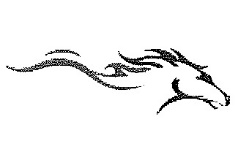 Kentucky Transportation Cabinet
Department of Highways
Permits BranchTC 99-1(A)
1/2015
Page 2 of 4Kentucky Transportation Cabinet
Department of Highways
Permits BranchTC 99-1(A)
1/2015
Page 3 of 4Kentucky Transportation Cabinet
Department of Highways
Permits BranchTC 99-1(A)
1/2015
Page 4 of 4Email form to:Matt Bogen, PE
Matthew.bogen@kv.gov
KYTC District 6
Phone: (859) 341-2700 x307
Cell: (859) 462-8718OR Mail to:Kentucky Transportation CabinetPermits Section Supervisor421 Buttermilk Pike
Covington, KY 41017